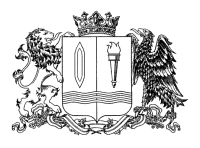 ПРАВИТЕЛЬСТВО ИВАНОВСКОЙ ОБЛАСТИПОСТАНОВЛЕНИЕВ соответствии со статьей 179 Бюджетного кодекса Российской Федерации, постановлением Правительства Ивановской области
от 03.09.2013 № 358-п «О переходе к формированию областного бюджета на основе государственных программ Ивановской области» Правительство Ивановской области п о с т а н о в л я е т:Внести в постановление Правительства Ивановской области
от 13.11.2013 № 459-п «Об утверждении государственной программы Ивановской области «Экономическое развитие и инновационная экономика Ивановской области» следующее изменение:в приложении 5 к государственной программе Ивановской области «Экономическое развитие и инновационная экономика Ивановской области»:в разделе 3 «Целевые индикаторы (показатели) подпрограммы государственной программы Ивановской области», в графе «2022 год»:в строке 1.1. цифру «1» заменить знаком «-»;в строке 1.3 цифру «5» заменить цифрой «3».от _______________ № _______-пг. ИвановоО внесении изменения в постановление ПравительстваИвановской области от 13.11.2013 № 459-п «Об утверждении государственной программы Ивановской области «Экономическое развитие и инновационная экономика Ивановской области»ГубернаторИвановской областиС.С. Воскресенский